Oblíbené přesmyčky:ÉVOULÁEDF                                           YÁHCC EŠBYTAA                      YONKI ÁNROK                         DAEHOMM Ještě oblíbenější doplňovačky + dopiš k pojmu pár slov:CH-O-V-K  A-I-E-N-   A-T-O-Á-  M-U-O-É    D-I-ÁD      Spojovačky:STAROVĚK                             HAGIA SOFIASTŘEDOVĚK                            CHLOTILDALÉNO                                   OTEC KARLAMINUSKULE                            PŮDAKAREL VELIKÝ                          PÍSMO, STÁTYCHLODVÍK                              POZDĚJŠÍ ABECEDAJUSTINIÁN                      ZÁNIK ZÁPADOŘÍMSKÉ ŘÍŠEPIPIN III. KRÁTKÝ                    CÍSAŘEM R. 800Poznávačka: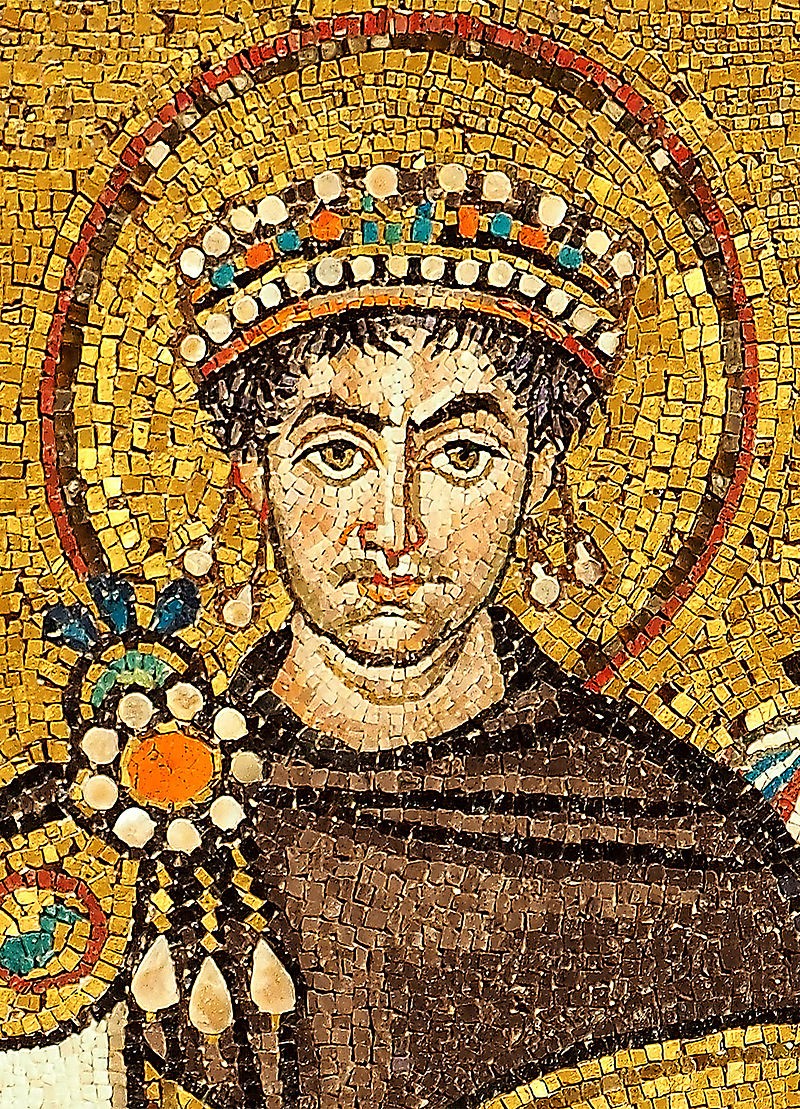 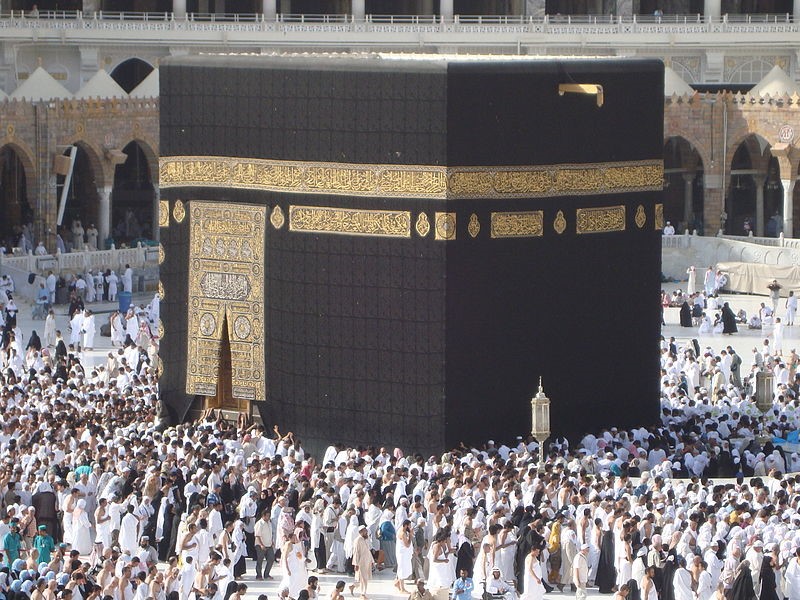 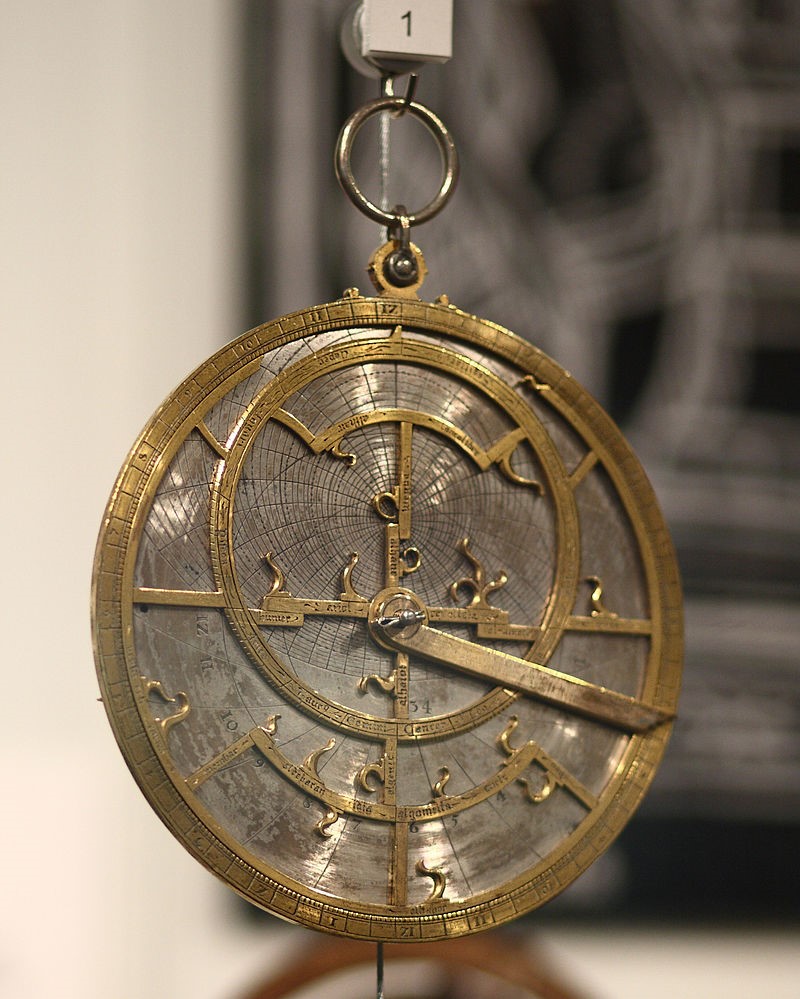 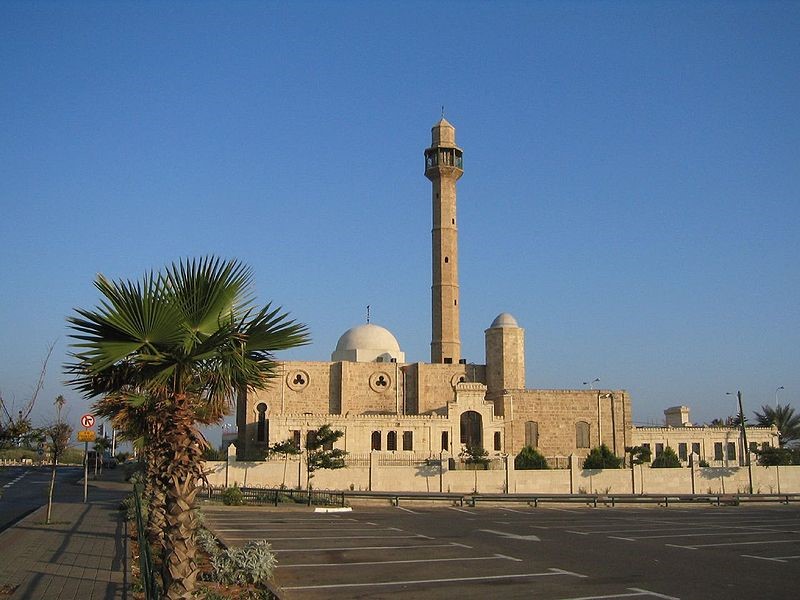 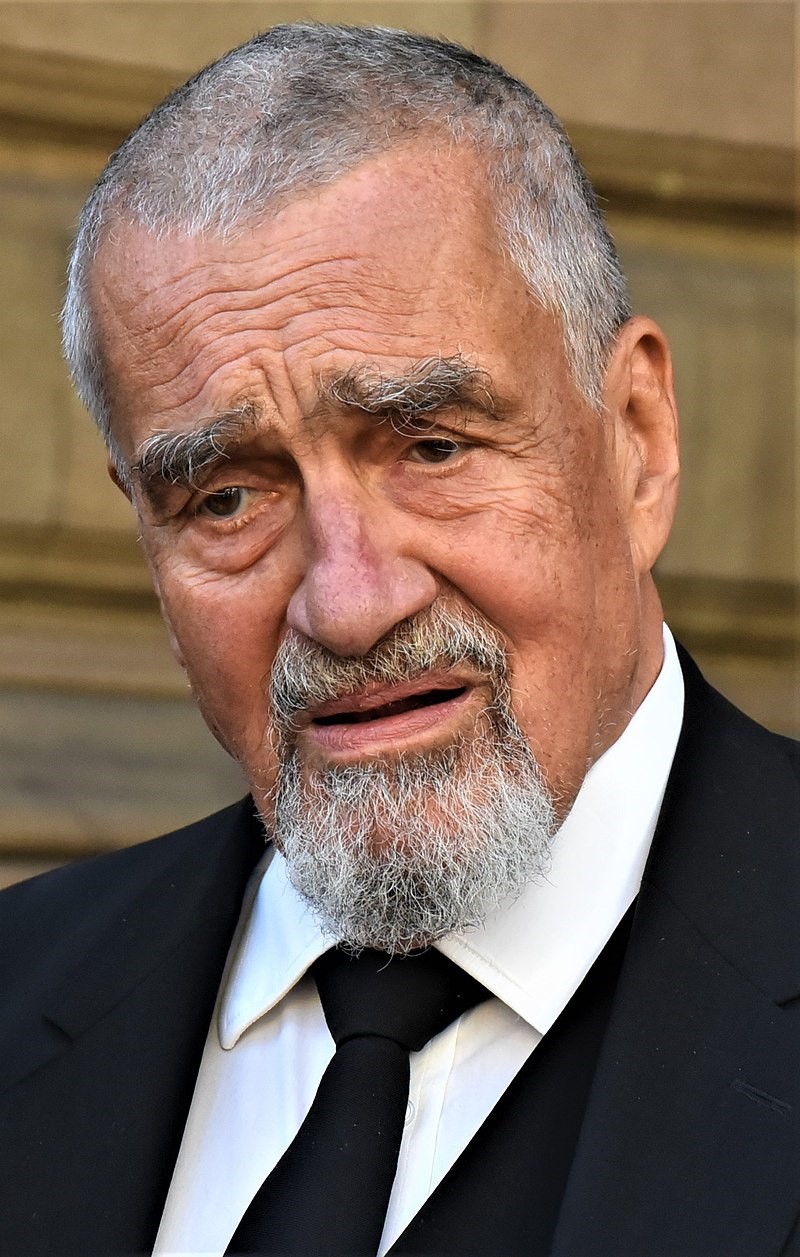 